Univerzita Pavla Jozefa Šafárika v KošiciachPrírodovedecká fakultaWEBOVÝ SCRAPER V ROZŠÍRENÍ PREHLIADAČA S POLOAUTOMATICKOU ANOTÁCIOUAnalýza a návrh riešeniaBc. Dávid VargaŠtudijný program: InformatikaŠkoliace pracovisko: Ústav informatiky Vedúci záverečnej práce: RNDr. Peter Gurský, PhD. Košice 2019 Hlavné prístupy anotovaniaV tejto kapitole si rozdelíme scraper-e do troch hlavných skupín podľa prístupu anotovania, ktoré sme identifikovali počas testovania týchto scraper-ov. Niektoré scraper-e sa nachádzajú vo viacerých skupinách, pretože tieto prístupy kombinujú.Anotovanie pomocou uložených schémSchémy sú niečo ako vzory, podľa ktorých vieme anotovať rôzne typy objektov, či už viacero zobrazených na jednej stránke, alebo objektov, ktorých informácie sa nachádzajú na viacerých stránkach. Tieto schémy je možné editovať alebo vytvárať nové, čím je možné vytvoriť si schému podľa vlastných potrieb. Ak nastane situácia, že bude potrebné anotovať viacero objektov z nejakého zoznamu a pre každý objekt budeme chcieť prejsť na jeho detailovú stránku, tak je možné dať do schémy typ atribútu „klik“. Tento typ atribútu prepojí schému pre detailovú stránku objektu s pôvodnou schémou.Zoznam scraper-ov využívajúcich uložené schémyConnotate, Agenty, Content Grabber, Data Miner, Data Toolbar, Easy Web Extract, Helium Scraper.Anotovanie pomocou postupného vytvárania pravidielPri tomto spôsobe anotovania si scraper postupne spolu s používateľom vytvára sadu pravidiel pre anotovanie objektov. Zároveň sa vytvárajú schémy, avšak nie sú tak univerzálne, aby sa dali použiť na rôznych stránkach súčasne. Taktiež sa takto vytvorené pravidlá väčšinou uložia ako projekt prislúchajúci k webovej stránke. Niektoré scraper-y využívajúce tento spôsob sú veľmi používateľsky prívetivé, avšak obsahujú menej funkcionalít. Pre používateľov, ktorí nepotrebovali často anotovať zložité objekty, bol tento spôsob najvhodnejší. Programy Data Miner a Mozenda popri anotovaní veľmi kvalitne popisujú, čo má používateľ robiť a vedú ho tak, že nie je potrebné študovať tutoriály alebo návody k týmto scraper-om.Zoznam scraper-ov využívajúcich postupné vytváranie pravidielParseHub, Agenty, Content Grabber, Data Miner, Data Toolbar, Dexi.io, Easy Web Extract, FMiner, GetData.IO, Grepsr, Helium Scraper, Import.IO, Mozenda, Visual Web Ripper, Web Scraper, Web Sundew, Scrape.it, Web Content Extractor, WebHarvy.Anotovanie pomocou umelej inteligencieTento spôsob anotovania využíva umelú inteligenciu. Prvý krok je vloženie URL adresy webovej stránky, ktorá má byť extrahovaná. Umelá inteligencia automaticky anotuje objekty vyskutujúce sa na danej webovej stránke a vloží ich do tabuľky. V prípade, ak sú objekty zle anotované, tak scraper Import.io môže využiť svoju funkcionalitu úpravy vytvorených pravidiel pre extrakciu. Po automatickej anotácii si vie používateľ tieto pravidlá vyladiť podľa vlastných potrieb. Pravidlá vytvorené scraper-om Instant Data Scraper nie je možné upravovať a používateľ k nim nemá prístup. Používateľ môže zvoliť možnosť vygenerovania iných pravidiel, čím získa inú sadu pravidiel pre anotovanie, ktorá môže presnejšie anotovať objekty. Tento spôsob často vedie k nepostačujúcim výsledkom.Zoznam scraper-ov využívajúcich umelú inteligenciuImport.io, Instant Data Scraper.Anotovanie zoznamu objektovV praxi sa veľmi často vyskytuje, že objekty spolu s ich atribútmi sa nachádzajú v nejakom zozname. Ako zoznam objektov si môžeme predstaviť napríklad zoznam produktov v nejakom e-shop-e, pričom pri každom objekte je jeho názov, cena a krátky popis.ConnotatePred začiatkom akéhokoľvek anotovania v programe Connotate si používateľ vyberie zo zoznamu hotových schém. Ak chce anotovať viacero objektov na jednej stránke, tak si vyberie schému, ktorá túto možnosť podporuje. Na nasledujúcom obrázku je zoznam kávovarov na internetovom obchode www.bedbathandbeyond.com. Používateľ sa snaží anotovať tieto kávovary, pričom chce získať cenu, nadpis a obrázok kávovaru (objektu). Vybral si schému Product Listings, ktorá vyhovuje pre anotovanie kávovarov alebo rôznych produktov nachádzajúcich sa na jednej stránke. Používateľ následne potrebuje určiť, kde sa nachádzajú vlastnosti, ktoré chce anotovať, a to pomocou klikania pravým tlačidlom myši na atribút jedného objektu (produktu) a výberom typu atribútu. 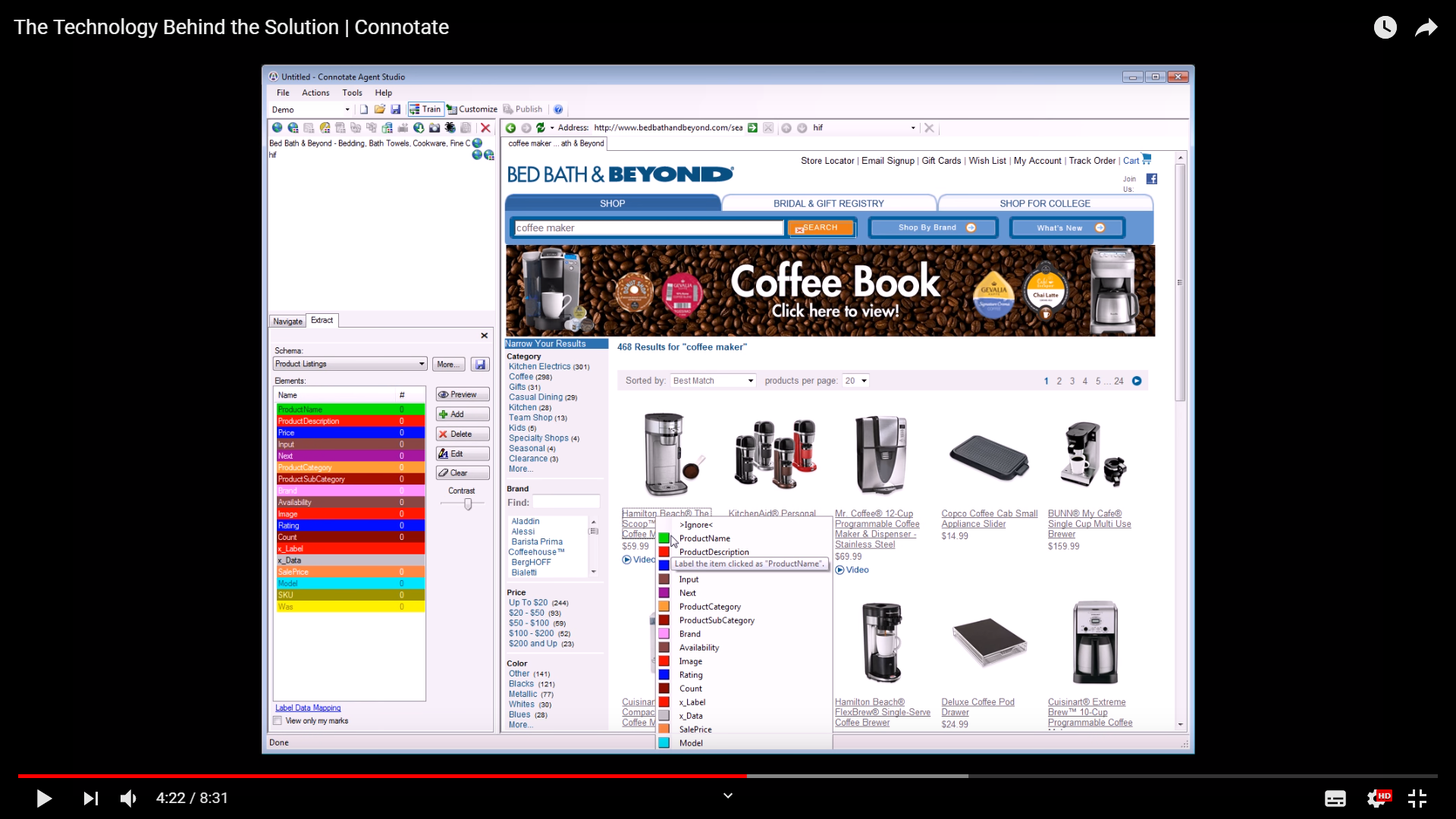 Obrázok  Anotovanie zoznamu kávovarov pomocou scraper-u ConnotateV ďalšom kroku scraper identifikuje všetky podobné objekty na danej stránke a farebne ich zvýrazní. Scraper Connotate má funkcionalitu prehliadania anotovaných objektov, ktorou sa tiež dá ľahko overiť, či sa podarilo správne anotovať potrebné objekty. Zvýraznenie a prehliadanie anotovaných objektov, v našom prípade kávovarov, je zobrazené na nasledujúcom obrázku. 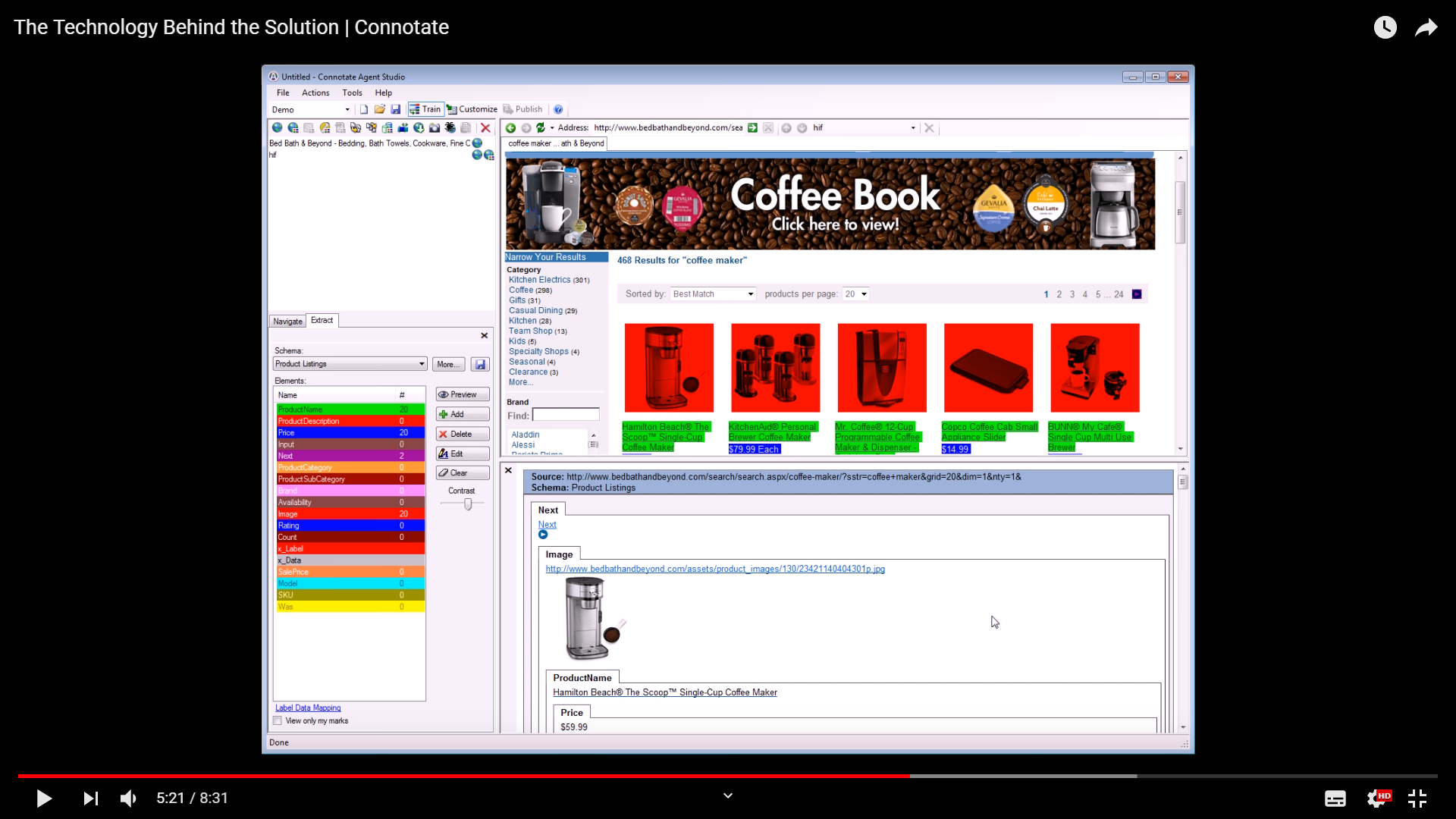 Obrázok  Zobrazenie anotovaných objektov scraper-u ConnotateAk nastane prípad, keď nechceme objekty, ktoré boli automaticky označené, tak je potrebné kliknúť pravým tlačidlom myši na nechcený objekt a vybrať akciu „Ignore“. Následne sa objekt odstráni a nebude extrahovaný.Vďaka mnohým vopred uloženým schémam, sa týmto spôsobom anotovania dá ušetriť čas. Často sa však stáva, že vo vopred uložených schémach je príliš veľa atribútov, ktoré nie sú potrebné, a preto je potrebné následne mazať takéto atribúty. Taktiež nie je možné vytvárať stromové štruktúry extrahovaných dát ako v iných scraper-och. Kladnou stránkou tohto prístupu je aj možnosť zdieľania schém s inými používateľmi.ParseHubAnotovanie viacerých objektov v ParseHub je realizované pomocou výberu atribútu viacerých objektov, pričom k týmto atribútom sa vytvoria ešte tzv. relatívne výbery. Na nasledujúcich obrázkoch je zobrazené, ako sa používateľ snaží extrahovať filmy zo zoznamu filmov. V prvom kroku si používateľ vyberie atribút, ktorý má každý film. V príklade na obrázku bol vybraný názov filmu, a to takým spôsobom, že používateľ klikol na názvy dvoch rôznych filmov. ParseHub následne zistil, že sa na stránke nachádza ešte viac podobných objektov (názov filmu) a automaticky označil ďalšie názvy filmov.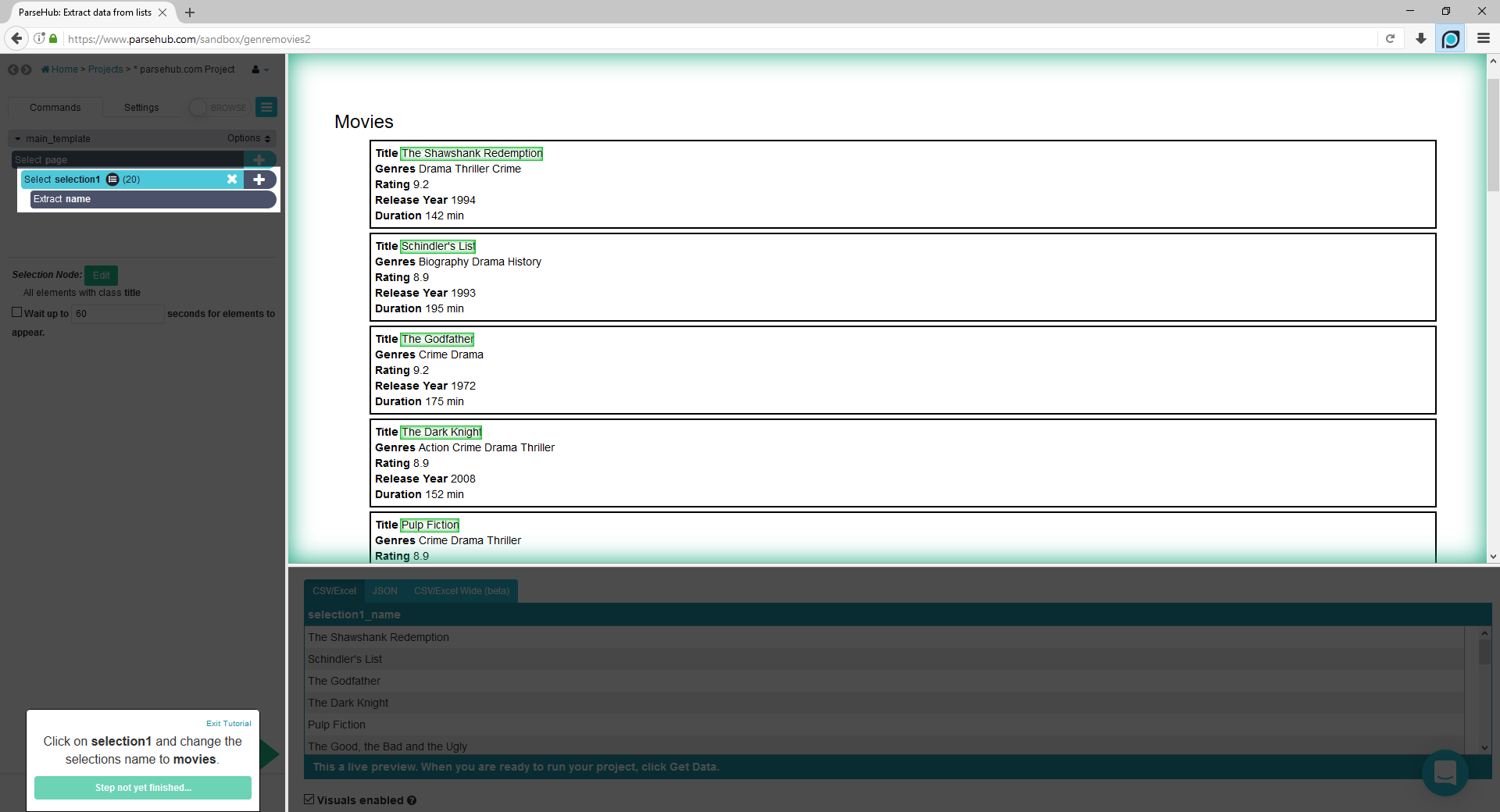 Obrázok  Označenie názvov filmov pre relatívny výber scraper-u ParseHubĎalej používateľ vytvorí relatívny výber ďalšieho atribútu k hlavnému atribútu pre jeden z filmov, čo v našom prípade znamená, že k vybranému názvu filmu chceme priradiť žáner. Nasledovne sa na webovej stránke zobrazia šípky smerujúce od názvu filmu k prislúchajúcemu žánru. Tento relatívny výber sa uloží do schémy. 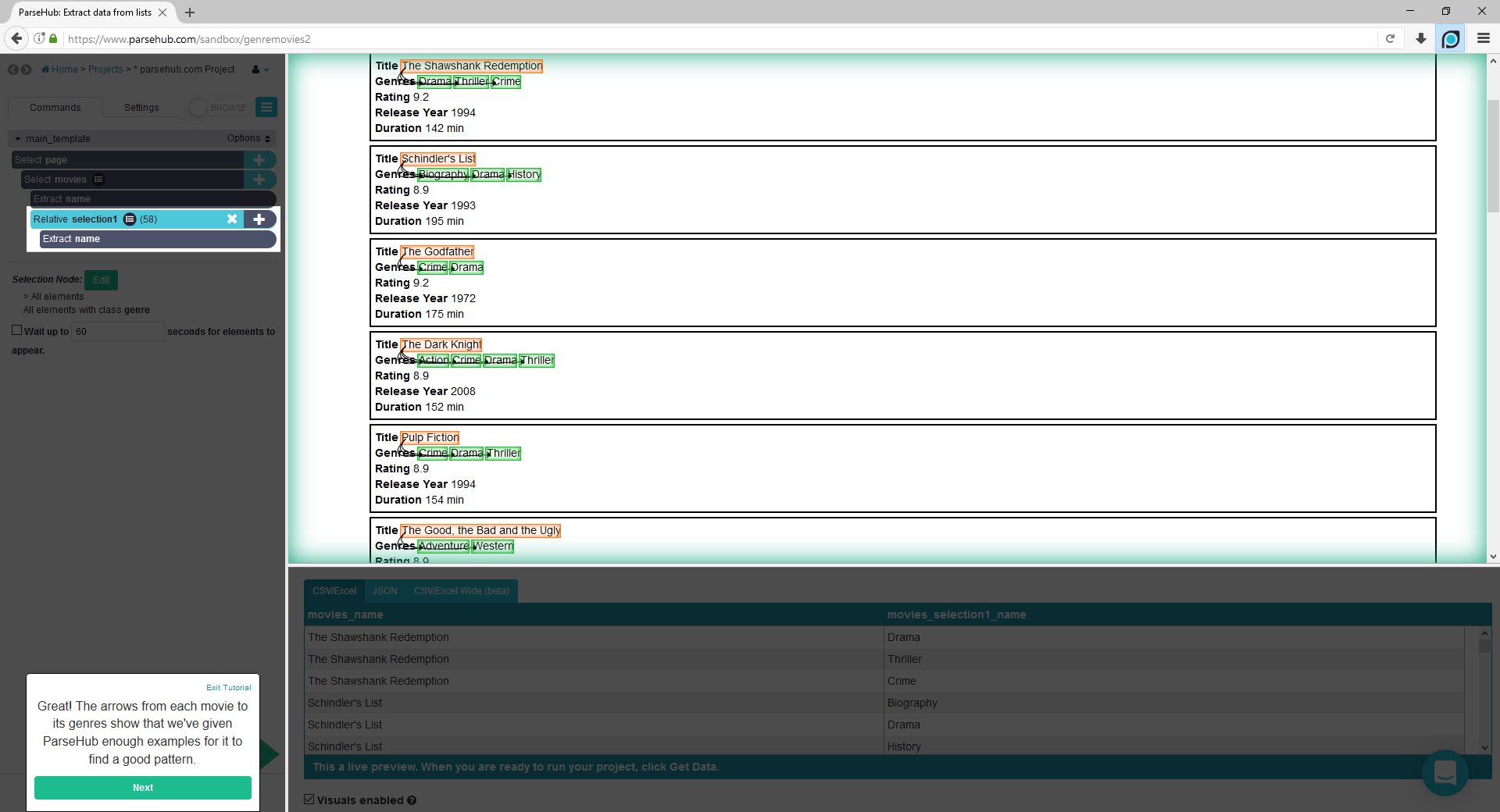 Obrázok  Zobrazenie priradených objektov k názvom filmov pre scraper ParseHubVytvorenú schému (template), ktorú by sme mohli nazvať „zoznam filmov“, je možné znova použiť na inej webovej stránke, ale je potrebné zmeniť adresovacie hodnoty v schéme.Tento prístup anotovania umožňuje priradiť objektu iný objekt alebo zoznam objektov. Extrahované dáta vytvárajú stromovú štruktúru, čo je vhodné pre rôzne analýzy dát. Scraper ParseHub však pracoval na zložitejších stránkach veľmi pomaly, čo bolo jeho najväčšou zápornou stránkou.Scraper-e fungujúce na podobnom princípe anotovania: Content Grabber, Web Scraper.AgentyV scraper-i Agenty je schéma pre viaceré objekty vytváraná postupne počas anotovania. Cieľom je vytvoriť zoznamy, v ktorých každý prvok prislúcha jednému z anotovaných objektov, pričom jeden zoznam predstavuje jeden atribút objektu. Na nasledujúcom obrázku znázorňujeme anotovanie filmov z www.imdb.com, pričom chceme získať názov filmu a priradiť mu hodnotenie. Vytvoríme si teda dva zoznamy, kde prvý bude obsahovať názvy filmov a druhý hodnotenia týchto filmov. Označovanie jednotlivých atribútov je vyriešené poloautomaticky, kde používateľovi stačí kliknúť na jeden element, ako napríklad názov filmu, a následne sa automaticky označia všetky názvy filmov. Ak boli označené aj elementy, ktoré nie sú žiadúce, tak stačí znova kliknúť na takéto elementy a týmto spôsobom ich odstrániť  zo zoznamu.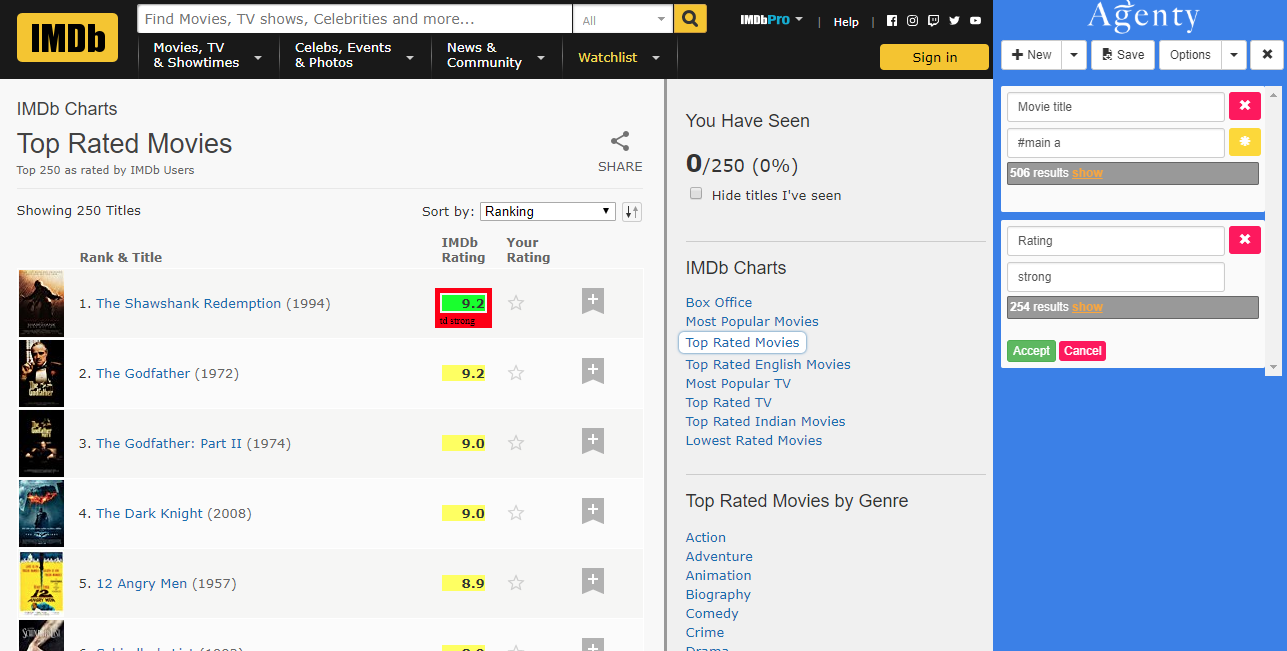 Obrázok  Vzhľad scraper-a AgentyTakto vytvorené zoznamy sú následne spojené do jednotlivých objektov vo webovej aplikácii určenej na extrahovanie a plánovanie extrahovania.Týmto prístupom anotovania je možné extrahovať dáta rýchlo a jednoducho. Veľkým nedostatkom je nefunkčnosť upravovania selekcie hodnôt v prípade, že nejaké hodnoty chýbali v selekcii, alebo sa tam vyskytovali také, ktoré sme nechceli. Po úprave selekcie sa často stáva, že buď z nej odstránime aj hodnoty, ktoré sme chceli mať v selekcii, alebo pridáme hodnoty, ktoré sme v nej nechceli mať. Ďalším nedostatkom je, že chýba možnosť extrahovania dát do stromovej štruktúry.Scraper-e fungujúce na podobnom princípe anotovania: GetData.IO, Visual Web Ripper.Data MinerSo scraper-om Data miner si používateľ vytvorí novú schému (nový recept) a ako typ stránky si vyberie List page (zoznamová stránka). Následne scraper žiada, aby používateľ prešiel kurzorom myši nad jeden objekt zo zoznamu objektov a klikol na klávesu SHIFT. Týmto sa označí vybraný objekt a scraper požaduje od používateľa, aby vybral atribút HTML elementu, ktorý má označený objekt. Mal by byť vybraný taký atribút, aby sa následne označili všetky objekty, ktoré používateľ chce anotovať. Tento proces je zobrazený na nasledujúcom obrázku.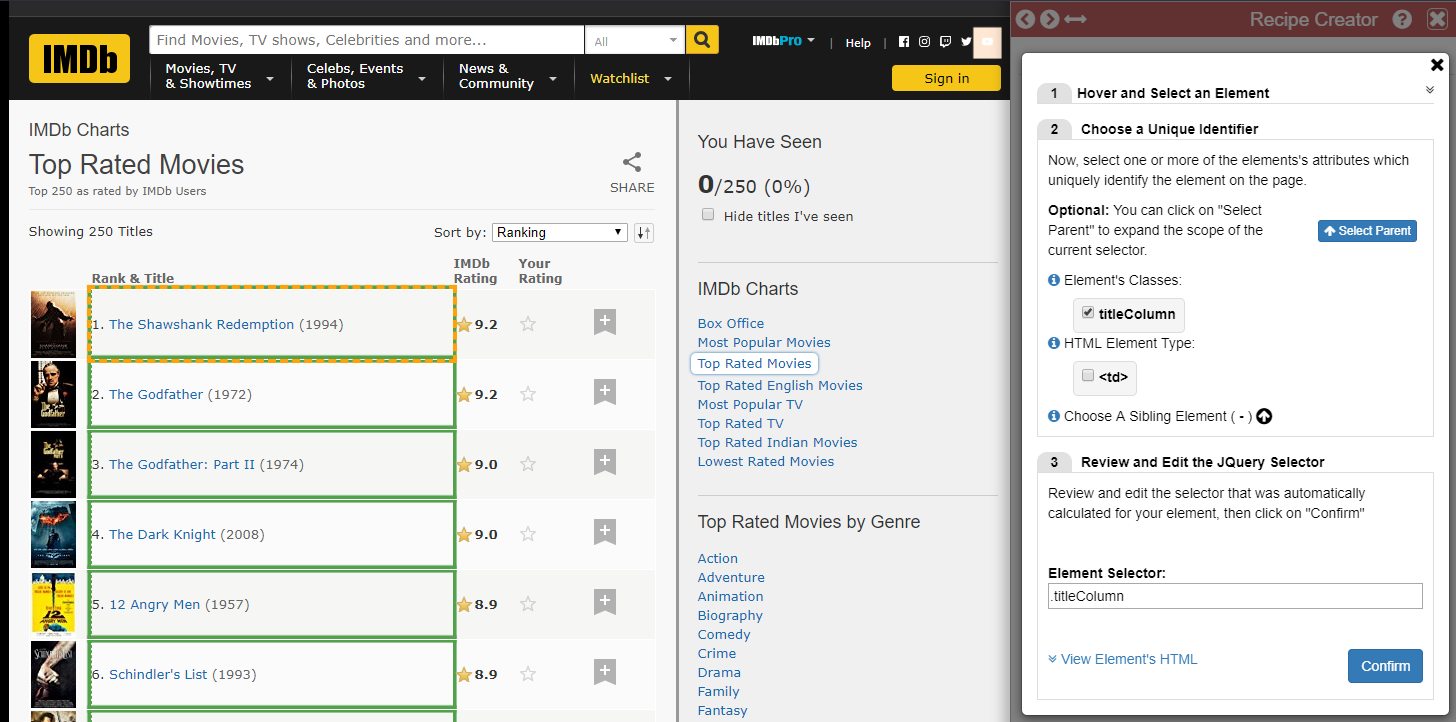 Obrázok  Anotovanie objektov zo zoznamu pomocou scraper-a Data MinerĎalej je potrebné pre každý objekt vybrať sériu atribútov. Ako príklad si pre každý z vybraných filmov vyberieme názov filmu a rok premiéry rovnakým spôsobom, ako sme vyberali celé objekty na predchádzajúcom obrázku. Na nasledujúcom obrázku je vidieť označené roky premiéry pre každý z vybraných filmov, pričom scraper zobrazuje aj ich počet.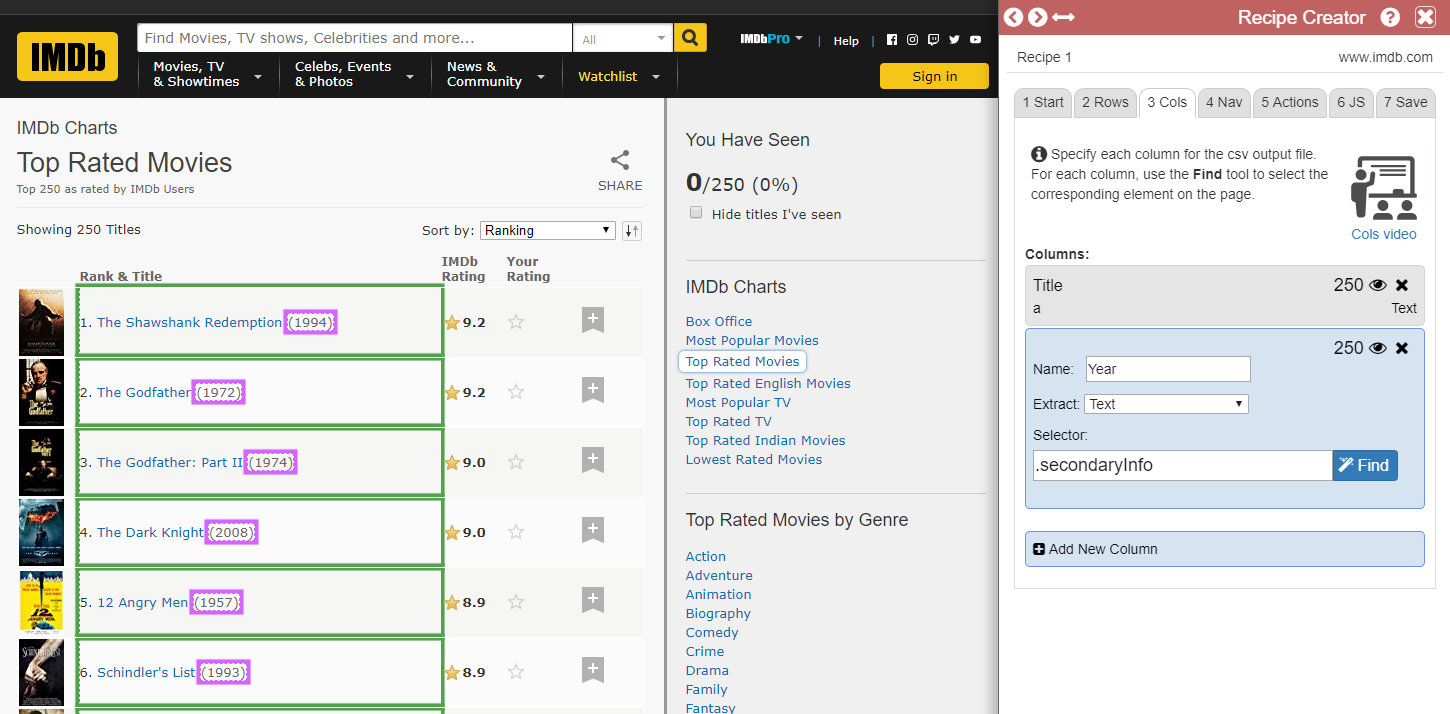 Obrázok  Anotovanie atribútov pre objektyTento spôsob anotovania je používateľsky prívetivý a jednoduchý. Používateľa sprevádza scraper v každom kroku, a popisuje mu, čo má robiť. Na uniformných stránkach funguje veľmi dobre, avšak na zložitejších stránkach nie je postačujúci. Ďalšou nevýhodou je neschopnosť uložiť dáta do stromovej štruktúry a úprava selekcie, ak nejaký atribút HTML elementu nevyhovuje potrebám anotovania zoznamu.Scraper-e fungujúce na podobnom princípe anotovania: Easy Web Extract, Grepsr, Scrape.it, WebHarvy.Data ToolbarTento scraper funguje veľmi podobne ako Data Miner, ale pri anotovaní stačí označiť len atribúty jedného objektu. Napríklad pri anotovaní inzerátov aut zo stránky www.bazos.sk si používateľ klikne na telefónne číslo predávajúceho, značku, lokalitu a cenu auta. Potom sa tieto štyri atribúty uložia ako Field1, Field2, atď. Názvy týchto atribútov je možné zmeniť, ako to vidíme na nasledujúcom obrázku. Zaškrtnutím políčka „Repaeatable“ a kliknutím na tlačidlo „Get Data“ sa automaticky identifikujú všetky objekty na stránke a následne sa extrahujú.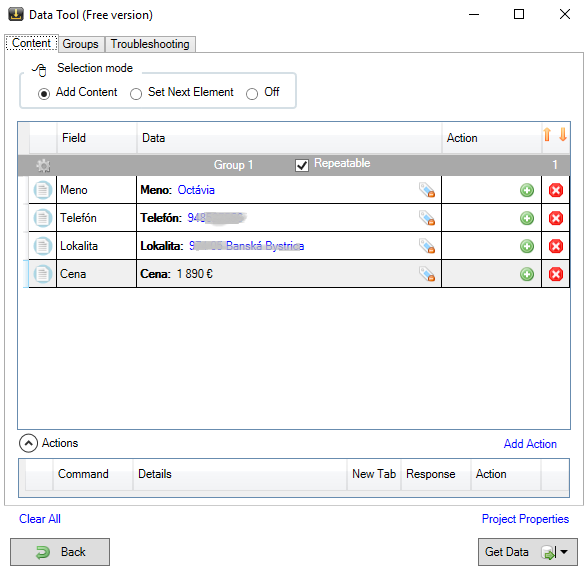 Obrázok  Anotovanie zoznamu objektou scraper-om Data ToolbarVýhodou tohto riešenia je používateľsky prívetivé prostredie a rýchlosť anotovania, keďže je potrebné anotovať len jeden objekt a netreba anotovať ďalšie objekty zo zoznamu. Jednou z nevýhod je neschopnosť uložiť extrahované dáta do stromovej štruktúry. Ďalšou nevýhodou je neschopnosť upravovať nesprávne označené atribúty. Používateľ musí poznať syntax XPath-ov, aby vedel upraviť takéto atribúty.Dexi.ioAnotovanie scraper-om Dexi.io je robené pomocou otázok, na ktoré má používateľ odpovedať. Prvou sadou otázok sa tento scraper pýta, či používateľ chce anotovať zoznam. Ak áno, tak scraper zisťuje, či dáta sú rozmiestnené na viacerých stránkach, a či zoznam objektov obsahuje odkaz na detailovú stránku objektu. Podľa toho, ako používateľ odpovedá, tak sa postupne od neho žiada, aby anotoval potrebné elementy na stránke. Samotné anotovanie objektov prebieha formou anotovania jednotlivých atribútov, z ktorých sa vytvorí tabuľka, kde každý riadok reprezentuje jeden objekt.Na nasledujúcom obrázku je znázornené, ako sú anotované mobily zo zoznamu mobilov na stránke www.heureka.sk. Kliknutím na názov jedného mobilu je používateľovi navrhnuté, či si praje označiť zvyšné podobné elementy, ktoré boli nájdené scraper-om na tejto stránke. Ďalej sa žiada, aby bolo vybrané, čo sa má extrahovať z anotovaných elementov, a ako sa bude nazývať druh týchto elementov. V tomto prípade sme vybrali ako druh vybraného elementu „text“ a pomenovali sme ho „nazov“. Postupne je možné anotovať aj ďalšie atribúty mobilov ako cena, popis či hodnotenie.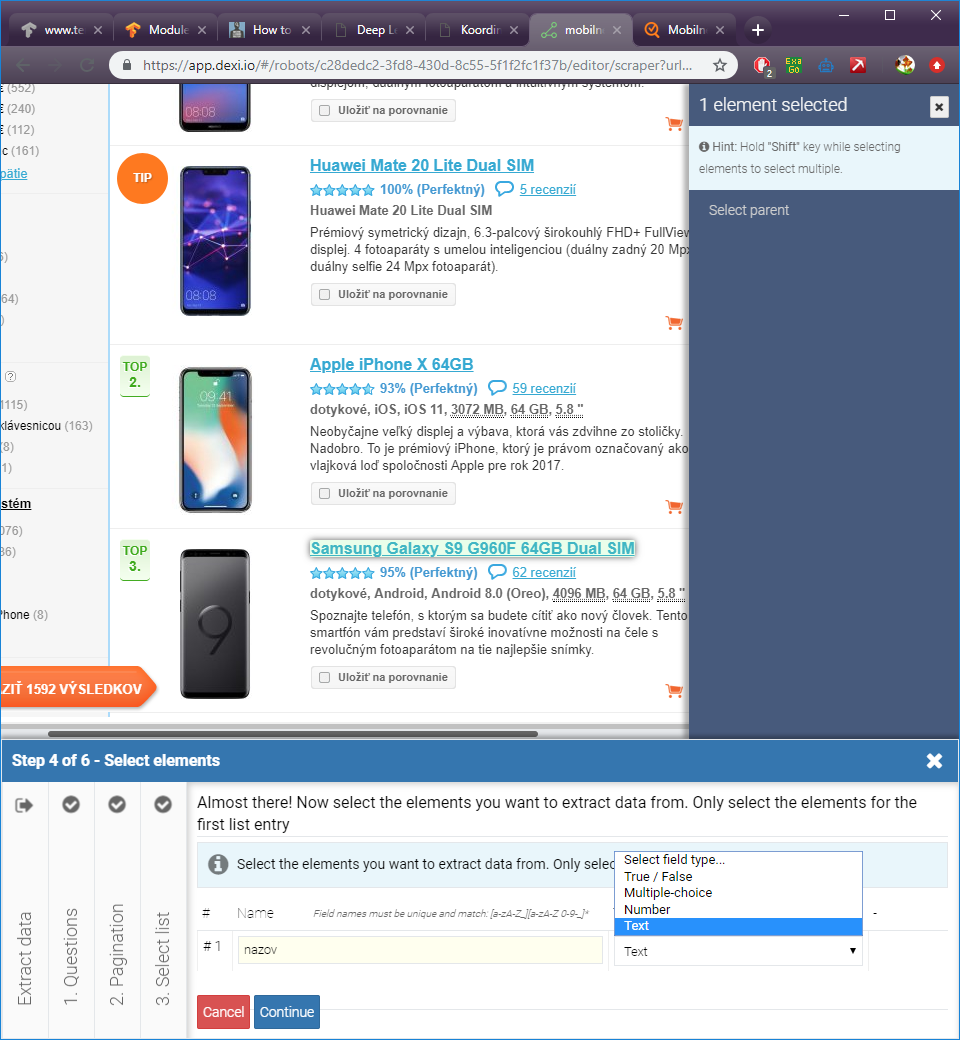 Obrázok  Anotovanie jednotlivých atribútov objektov scraper-om Dexi.ioTento spôsob anotovania je používateľsky veľmi prívetivý a pre používateľa aj časovo výhodný. Nie je potrebné študovať tutoriály, no napriek tomu používateľ vie v každom kroku, čo má robiť. Zápornou stránkou je neschopnosť extrahovať dáta do stromových štruktúr, či upravovať selekcie pri nesprávnom označení.FMinerAnotovanie so scraper-om FMiner je tvorené pomocou sledu akcií, podľa ktorého je scraper navigovaný po webovej stránke a vykonáva extrakciu. Tento sled akcií sa skladá z rôznych uzlov, ktoré reprezentujú rôzne akcie. Vytvára ho používateľ, pričom prvý uzol je vždy „goto“. V tomto uzle je potrebné špecifikovať URL adresu, na ktorej sa bude vykonávať extrakcia dát. Používateľ po kliknutí na tlačidlo „Run“ spustí sled akcií, čiže v tomto prípade sa nám len načíta stránka. Potom si používateľ vytvorí uzol „scrape page“, ktorý vraví o tom, že na tejto stránke sa budú extrahovať dáta. Pre tento uzol je potrebné vytvoriť tabuľku a nastaviť jej názvy stĺpcov. Na nasledujúcom obrázku je zobrazené, ako používateľ chce extrahovať názvy filmov a ich hodnotenia na stránke www.imdb.com . Vytvorili sme teda tabuľku s názvom „Filmy“ a stĺpce „Názov“ a „Hodnotenie“.  Pre anotovanie viacerých elementov obsahujúcich hodnotenie používateľ najprv klikne na jeden element. Následne klikne na tlačidlo „group selection“, a potom klikne na druhý element. Tak sa vygeneruje XPath, ktorý označuje aj všetky ostatné hodnotenia.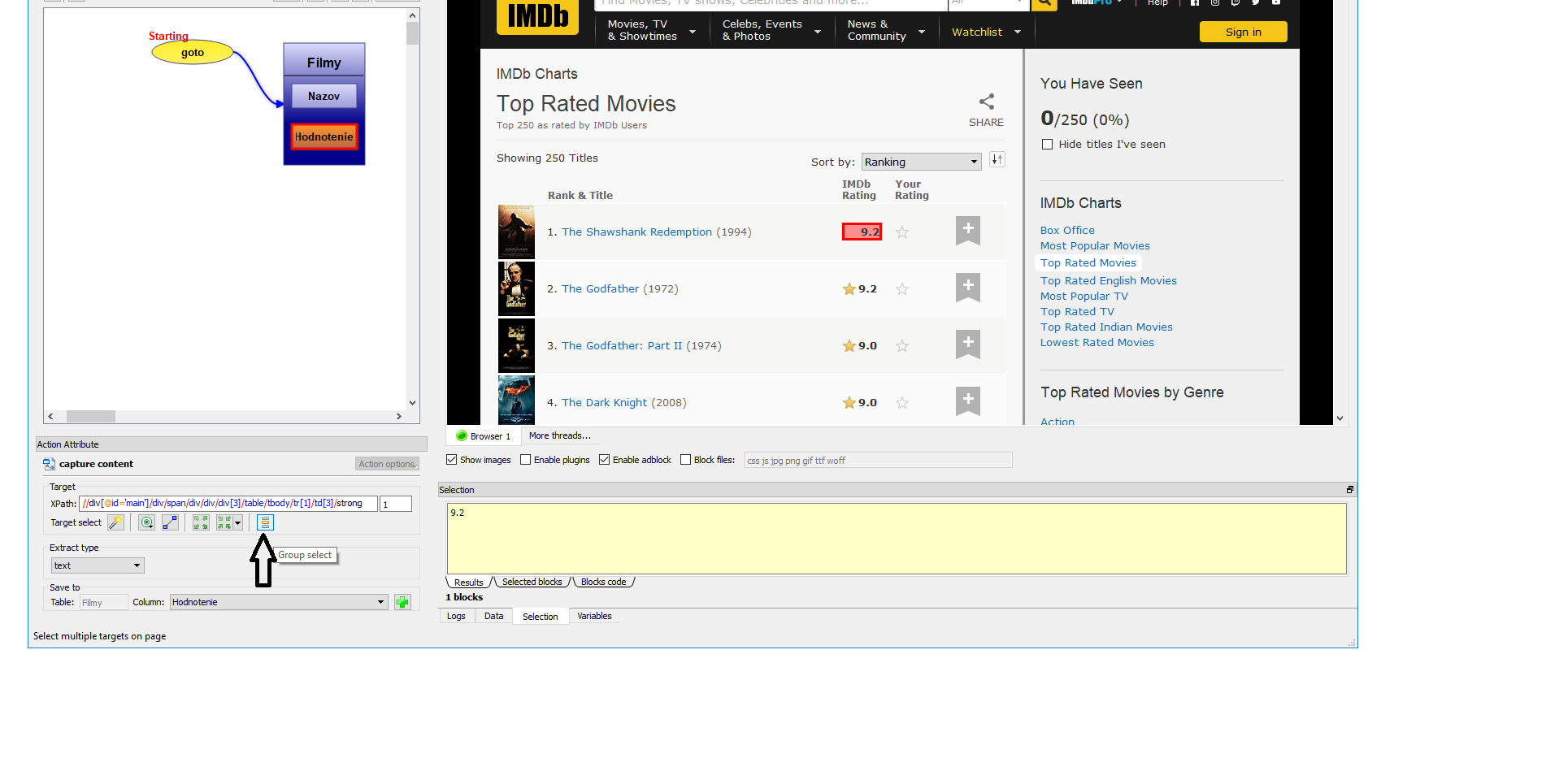 Obrázok  Anotovanie zoznamu filmov scraper-om FMinerVýhodou tohto riešenia je možnosť vytvoriť viacero tabuliek (zoznamov) rôznych objektov, ktoré nemusia so sebou súvisieť. Postup anotovania je veľmi intuitívny a dáva používateľovi mnoho možností. Nevýhodou je, že extrahované dáta sa neukladajú do stromovej štruktúry a scraper neumožňuje upravovať nesprávne označené atribúty bez znalosti syntaxe jazyka XPath. Scraper-i FMiner umožňuje písať aj regulárne výrazy, avšak negeneruje ich, čo je ďalšou nevýhodou pre používateľa.Scraper-e fungujúce na podobnom princípe anotovania: Helium Scraper, Mozenda, Web Sundew, Web Content Extractor.Anotovanie detailovej stránky objektuAko detailovú stránku budeme chápať stránku, na ktorej sú zobrazené detaily jedného objektu. Na tejto stránke sa môžu nachádzať rôzne tabuľky prislúchajúce pre tento objekt, zoznam obrázkov, názvy atribútov s priradenými hodnotami  a ďalšie charakteristiky objektu. V tejto kapitole si ukážeme anotovanie detailovej stránky vo viacerých scraper-och, rozdelených do kategórií podľa podobnosti.ConnotateRovnako ako pri anotovaní viacerých objektov zobrazených na jednej webovej stránke, tak aj pri anotovaní jedného objektu zobrazeného na jednej webovej stránke bolo potrebné vybrať schému, podľa ktorej musel používateľ vykonať anotáciu. Vo veľkej väčšine prípadov takáto schéma nebola dostupná a používateľ si ju musel vytvoriť. Veľké pozitívum tohto scraper-a – použitie vopred uložených schém, bolo v tomto prípade zanedbateľné.ParseHubSpôsob anotovania týmto scraper-om funguje na princípe vytvorenia ľubovoľnej selekcie a k tejto selekcii sa priradí nejaká akcia. Tieto akcie sú: extrakcia vybranej selekcie, vytvorenie relatívnej selekcie k vybranej selekcii, kliknutie na danú selekciu, vyplnenie formulára, presunutie myši nad túto selekciu, rolovanie myši,vytvorenie zoznamu. Na nasledujúcom obrázku je zobrazený postup anotácie konkrétneho filmu z webovej stránky www.imdb.com, kde cieľom bolo extrahovať názov filmu, zoznam hercov, pre každého herca meno jeho role vo filme a ku každému hercovi zoznam kľúčových slov filmu.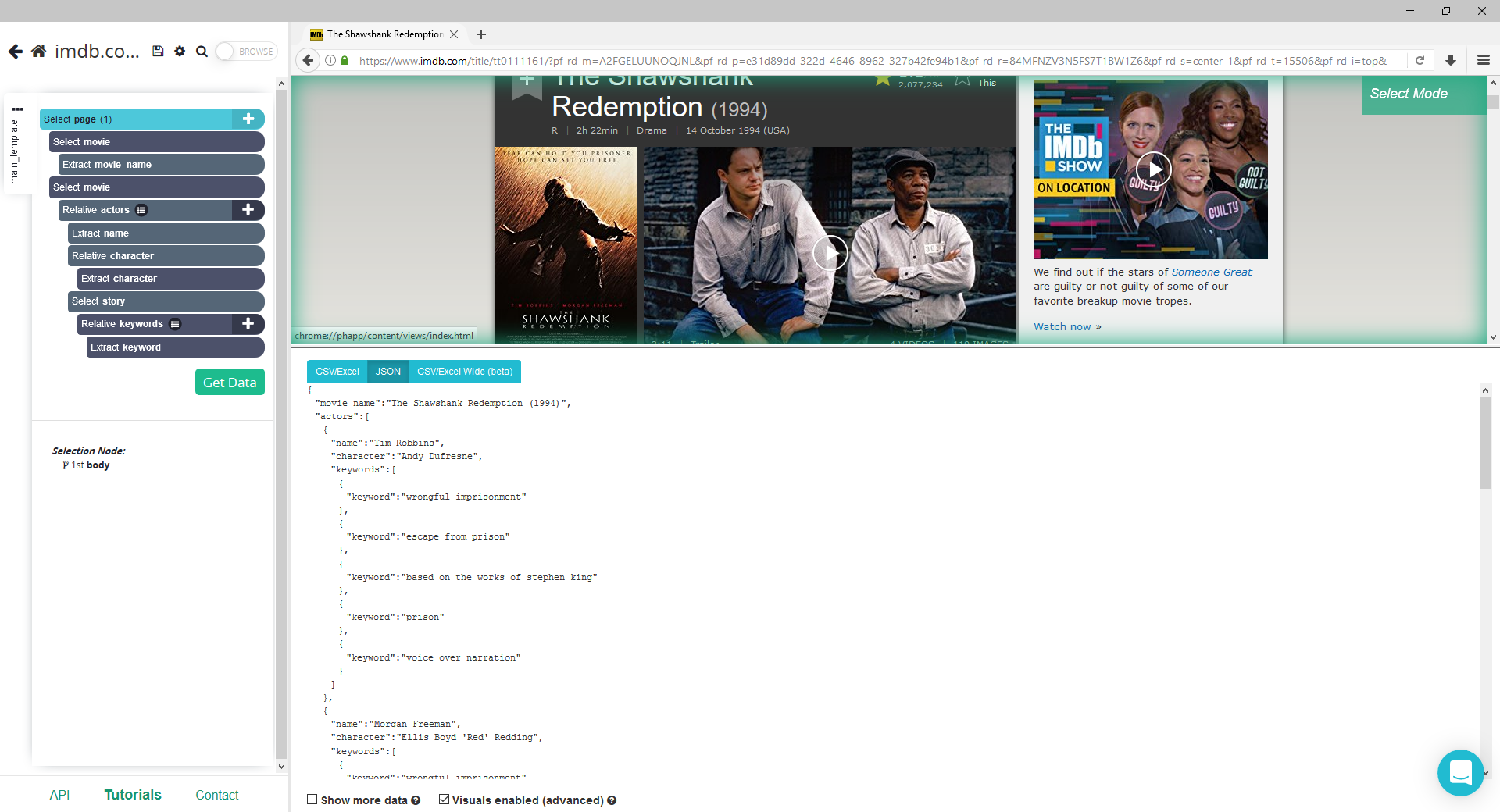 Obrázok  Zobrazenie stromovej štruktúry anotovaných dát v scraper-i ParseHubVýstup po extrakcii bol uložený do stromovej štruktúry, čo je veľkým pozitívom, a množina dostupných akcií je postačujúca pre väčšinu použití. Postup anotovania bol zdĺhavý a pre používateľa náročný. Na to aby používateľ vedel vytvoriť takýto jednoduchý príklad, potreboval vytvoriť veľké množstvo akcií a selekcií. Týmto prístupom bolo komplikované vytvoriť vzťahy medzi objektmi, ktoré používateľ chcel extrahovať.Scraper-e fungujúce na podobnom princípe anotovania: Content Grabber, Web Scraper.Postup anotovania jedného objektu v scraper-i Content Grabber bol pre používateľa ešte náročnejší, kvôli zastaranému vzhľadu a ešte väčšiemu počtu akcií používateľa potrebných na vykonanie anotovania. Web Scraper bol pre nového používateľa používateľsky neprívetivý, pretože neobsahoval žiaden tutoriál alebo popis jeho funkcionalít. Nebolo hneď jasné, čo mal používateľ urobiť na vykonanie extrakcie a k výsledkom sa dostal až po zdĺhavom skúmaní tohto scraper-a. Taktiež obsahoval menšie množstvo funkcionalít ako ParseHub.AgentyAnotovanie jedného objektu zobrazeného na jednej stránke v tomto scraper-i sa nelíši od anotovania zoznamu objektov. Kkeď sme chceli anotovať názov konkrétneho filmu a zoznamu hercov na stránke www.imdb.com, tak sa nám vyskytli chyby, ktoré nebolo možné napraviť. Nebolo možné anotovať len názov filmu, do extrakcie nám scraper uložil aj rok vydania a ešte prázdny objekt. Navyše Agenty nedokázal ani vygenerovať CSS výber pre zoznam hercov, ktorý by ich vedel všetkých adresovať. Taktiež bolo do zoznamu hercov uložených mnoho prázdnych objektov. Nebola iná možnosť ako len manuálne upraviť CSS výbery, čo je pre používateľov, ktorí nepoznajú túto syntax, náročné.Na nasledujúcom obrázku je zobrazená neúspešná anotácia názvu filmu a zoznamu hercov. Prázdne objekty v tomto scraper-i sa nazývajú „(empty)“. 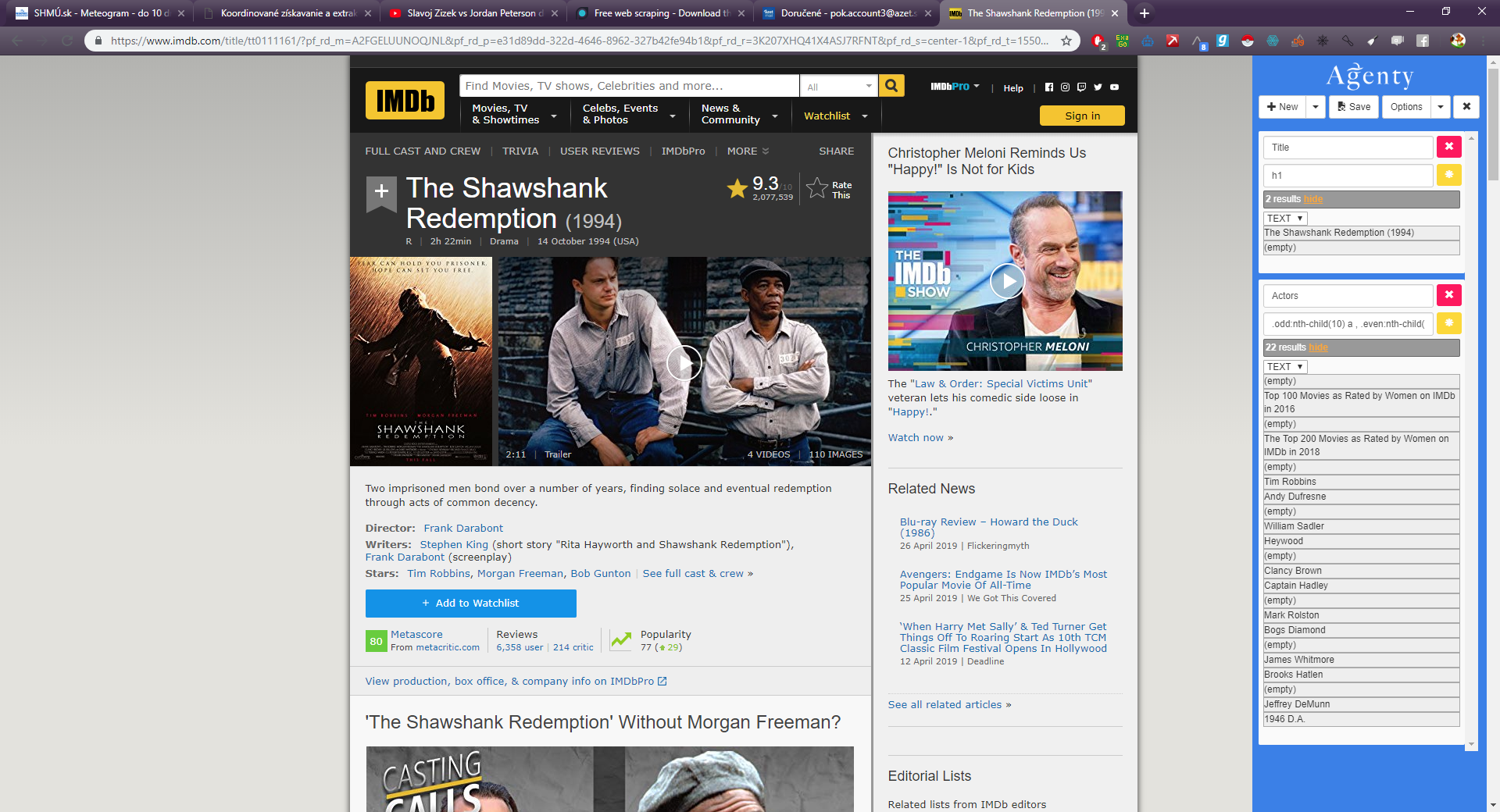 Obrázok  Neúspešné anotovanie detailovej stránky filmu pomocou scraper-a AgentyScraper-e fungujúce na podobnom princípe anotovania: GetData.IO, Visual Web Ripper.Scraper-e GetData.IO a Visual Web Ripper ktoré pracujú podobne ako scraper Agenty, dokázali anotovať názov filmu a zoznam hercov bez problémov a extrakcia taktiež prebehla úspešne.MozendaPostup anotovania v tomto scraper-i pozostáva z rôznych akcií. Tieto akcie sú: anotovanie zoznamu, páru meno a hodnota, tabuľky, obrázku a bloku textu. Ďalej je možné vyplniť vstup, kliknúť na objekt, vymazať cookies, zachytiť obsah obrazovky (tzv. screenshot), obnoviť stránku, počkať niekoľko sekúnd, spustiť JavaScript a stiahnuť súbor.Na nasledujúcom obrázku je zobrazené úspešné anotovanie názvu filmu a zoznamu hercov. V dolnej časti obrázka je zobrazená tabuľka s dátami, ktoré boli anotované, pričom výstup po extrakcii dát vyzerá rovnako. Nie je možné uložiť dáta do stromovej štruktúry, a teda často sa nám opakujú rovnaké dáta. V tomto príklade sa nám opakuje názov filmu, ktorý je  priradený ku každému hercovi. V stromovej štruktúre by sme mohli k názvu filmu priradiť zoznam hercov a znížiť redundanciu. Výhody tohto scraper-a je veľký počet akcií, ktoré umožnia používateľovi vykonať ľubovoľnú extrakciu.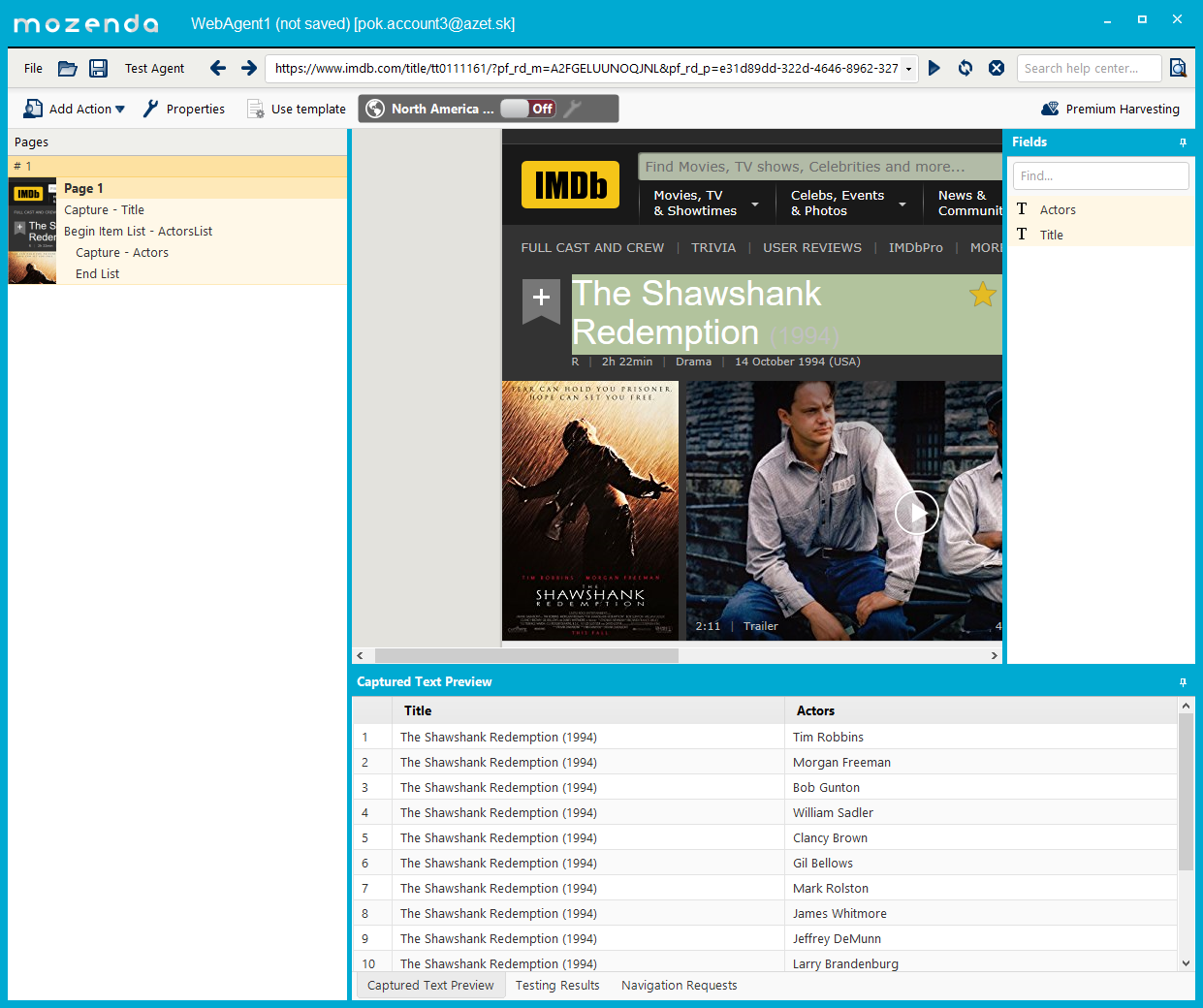 Obrázok  Zobrazenie tabuľky v scraper-I MozendaScraper-e fungujúce na podobnom princípe anotovania: FMiner, Helium Scraper, Web Sundew, Web Content Extractor.Scraper FMiner dokázal anotovať ako zoznam hercov, tak aj názov filmu, ale s extrakciou dát mal problémy. Zoznam hercov, ktorý sa mal uložiť do tabuľky, bol uložený nesprávne. Namiesto toho, aby v každom riadku tabuľky bolo jedno meno herca, tak do jednej bunky tabuľky boli vložené všetky mená hercov.Helium Scraper-om sa podarilo anotovať a extrahovať aj názov filmu aj zoznam hercov. Taktiež bolo možné upravovať selekciu dát, ak nejaký element v tejto selekcii chýbal. Výsledky boli rovnako uložené do tabuľky, ktorej štruktúru navrhol samotný scraper, ale poradie stĺpcov a čo sa malo z anotovaných elementov sa dalo upravovať. Z elementov bolo možné extrahovať: text, OuterHTML, odkaz, URL adresu a jedno-riadkový vnútorný text (tzv. inner text).Scraper Web Sundew a Web Content Extractor boli používateľsky neprívetivé a neobsahovali žiadne ďalšie užitočné funkcionality.Data MinerV prvom kroku anotovania jedného objektu je potrebné zvoliť ako typ stránky detailovú stránku. Následne scraper žiada, aby používateľ prešiel kurzorom myši na HTML element, ktorý chce anotovať, a klikol na klávesu SHIFT. Týmto sa označí vybraný element a scraper požaduje od používateľa, aby vybral atribút tohto elementu. Ak vybraný HTML element nemá žiaden atribút, tak používateľovi nie je daná žiadna možnosť na výber a musí si vybrať len názov tohto elementu. Toto je veľký nedostatok tohto scraper-a, kvôli ktorému sme nedokázali anotovať zoznam hercov pre vybraný film. Na nasledujúcom obrázku je zobrazené anotovanie zoznamu hercov, kde nám bolo navrhnuté vybrať si len názov elementu „<a>“. Takýto element sa však vyskytoval aj na iných miestach na webovej stránke, nie len pri zozname hercov. Žiadne ďalšie úpravy na spresnenie selekcie neboli k dispozícii.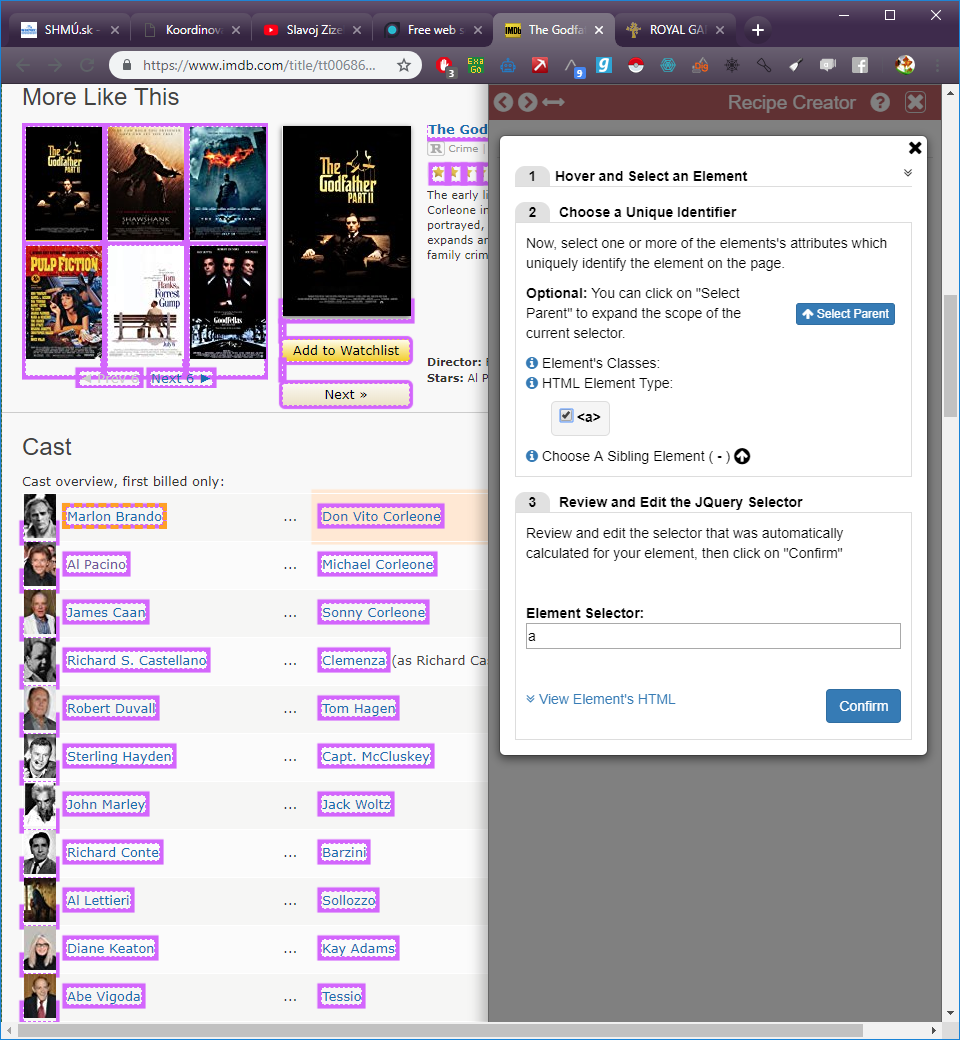 Obrázok  Neúspešné anotovanie zoznamu atribútov pre jeden objekt (film) v scraper-i Data MinerPri výbere názvu filmu sme využili možnosť extrahovania textu z elementu okrem elementov, ktoré boli v ňom obsiahnuté. Táto funkcionalita sa nazýva „Extract Text - Exclude Children“ a umožnila nám vynechať rok premiéry filmu, ktorý sa nachádzal v elemente spolu s názvom filmu. Táto funkcionalita je zobrazená na nasledujúcom obrázku. 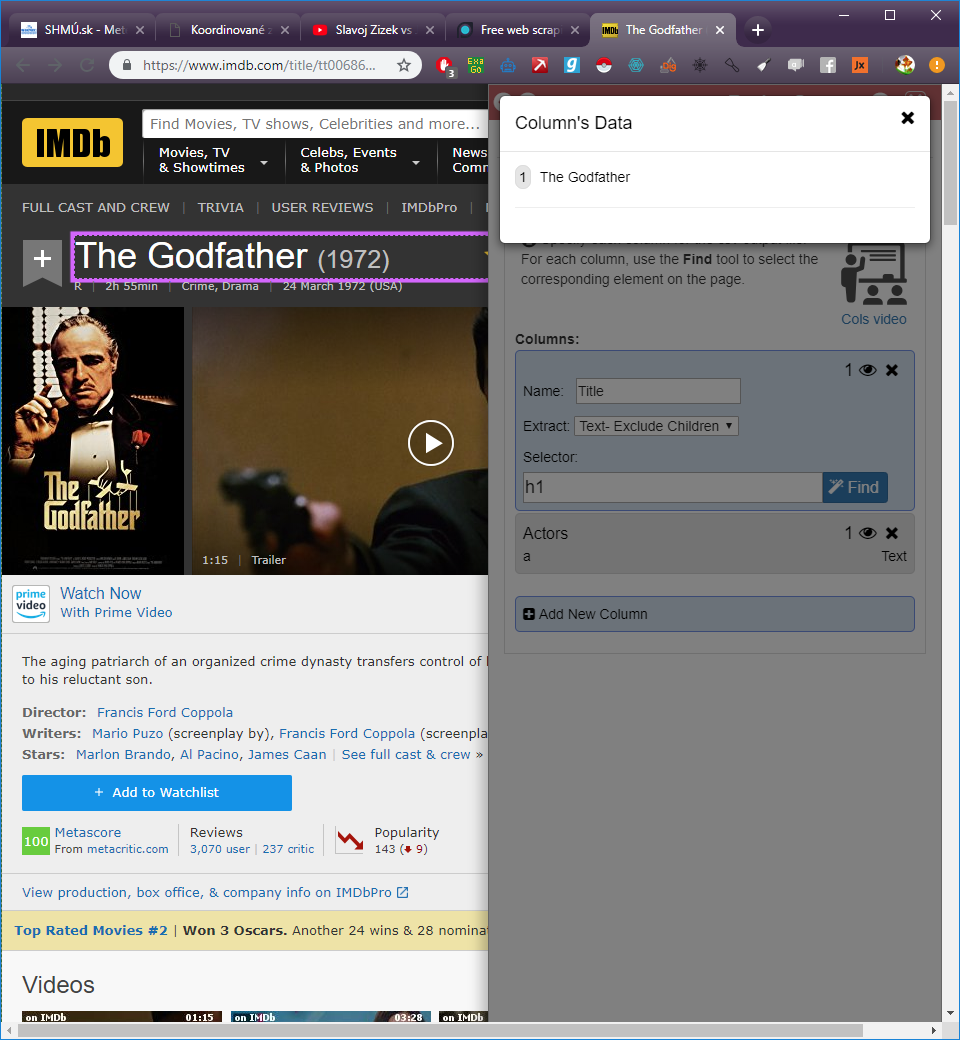 Obrázok  Zobrazenie funkcionality Text-Exclude Children v scraper-i Data MinerScraper-e fungujúce na podobnom princípe anotovania: Easy Web Extract, Grepsr, Scrape.it, WebHarvy, Dexi.IO.Pomocou scraper-ov Easy Web Extract a Grepsr sa nám podarilo extrahovať názov filmu aj zoznam hercov bez problémov. Easy Web Extract mal však používateľsky neprívetivé prostredie a Grepsr nemal žiadne ďalšie funkcionality ako len anotovanie zoznamu alebo anotovanie jedného elementu.Scraper-om Scrape.it sme dokázali anotovať názov filmu aj zoznam hercov, avšak po anotovaní nie je možné nič iné vykonať. Tým pádom sa nedá nič extrahovať a celý scraper dokáže len anotovať objekty.Scraper WebHarvy nedokázal anotovať zoznam hercov, pretože jeho funkcionalita „Capture more content“ fungovala na princípe vynárania sa od anotovaného elementu o úroveň vyššie a zachycovania všetkých elementov nachádzajúcich sa pod aktuálnym elementom. V našom prípade boli anotované aj role hercov, čo sme nechceli. Tento scraper však mal zaujímavú funkcionalitu – výber z dropdown menu.Zoznam hercov nedokázal anotovať ani scraper Dexi.IO, pretože do zoznamu vždy pridal aj role hercov. Anotovanie bolo veľmi podobné scraper-u Data Miner.Data ToolbarAnotovanie detailovej stránky filmu scraper-om Data Toolbar sa líši od anotovania zoznamu objektov iba začiarknutím políčka „repeatable“ pri niektorých skupinách atribútov. Pri anotovaní názvu filmu a režiséra sme vytvorili skupinu „Details“.V tejto skupine sme políčko „repeatable“ nezačiarkli, a teda je vhodné pridávať do tejto skupiny len jednoduché atribúty - názov atribútu a hodnota. Pri anotovaní režiséra sme využili funkcionalitu „Add prompt to element“, ktorá umožní anotovať typ objektu. Nebolo teda potrebné vypisovať názov stĺpca, stačilo kliknúť na text „Director“, ktorý sa nachádzal na webovej stránke. Táto funkcionalita je používateľsky prívetivá a pri anotovaní viacerých objektov šetrí používateľovi čas.Pri anotovaní zoznamu hercov už bolo potrebné vytvoriť si ďalšiu skupinu, ktorú sme pomenovali „Actors“ a začiarknuť políčko „repeatable“, ktoré vraví o tom, že sa na danej stránke bude vyskytovať viac podobných objektov. Ďalej je potrebné kliknúť na meno jedného z hercov, scraper identifikuje ďalšie podobné objekty automaticky a vygeneruje XPath, ktorý ich adresuje. Anotovanie zoznamu hercov nebolo úspešné, pretože vygenerovaný XPath adresoval aj role pre každého herca, čo sme nechceli. XPath bolo možné prepísať, avšak my nepredpokladáme, že každý používateľ pozná syntax jazyka XPath.Na nasledujúcom obrázku je zobrazené anotovanie názvu filmu, režiséra a zoznamu hercov. V skupine „Actors“ je zobrazený počet 45, pričom počet hercov bol 15 a po extrahovaní dát sme dostali 30 riadkov. Zobrazený počet identifikovaných hercov bol teda nepravdivý. 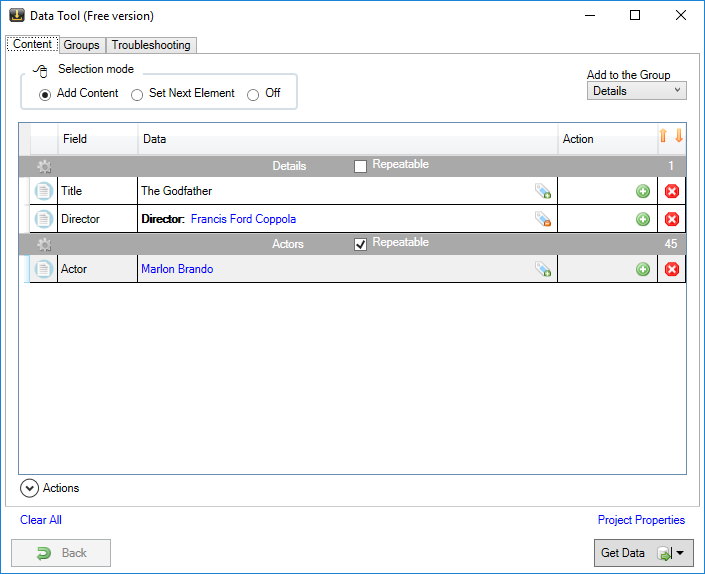 Obrázok  Anotovanie atribútov konkrétneho filmu v scraper-i Data ToolbarNa nasledujúcom obrázku sú zobrazené dáta po extrakcii uložené do tabuľky. Tieto dáta nie sú uložené v stromovej štruktúre a veľmi často sa opakuje názov filmu a meno režiséra.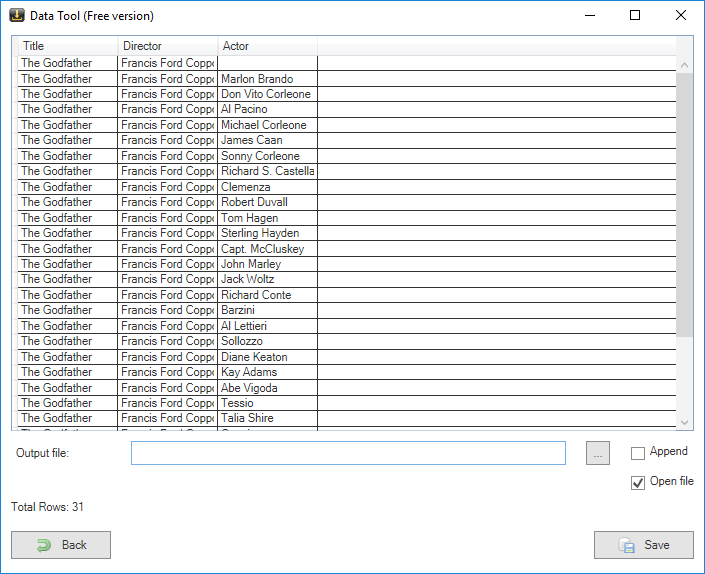 Obrázok  Dáta zobrazené po extrakcii v scraper-i Data ToolbarAnotovanie jedného objektu zobrazeného na viacerých webových stránkachPri anotovaní jedného objektu často nastáva situácia, že detaily o tomto objekte sú zobrazené na viacerých detailových stránkach. Ďalej môže nastať situácia, keď objekt, ktorý chceme anotovať, sa nachádza v zozname objektov, pričom tento objekt má na takejto zoznamovej stránke iba malú časť atribútov. Po kliknutí na tento objekt sa zobrazí jeho detailová stránka, na ktorej sa nachádza väčšia časť jeho atribútov, napríklad nejaká tabuľka, zoznam obrázkov alebo komentáre k tomuto objektu. V tejto kapitole si ukážeme, ako sa dajú takéto objekty čo najľahšie anotovať.Všetky scraper-e, ktoré dokázali anotovať takýto objekt, fungovali na princípe prekliknutia na inú stránku a anotovania na tejto novej stránke. Scraper-e podporujúce anotovanie jedného objektu zobrazeného na viacerých stránkach sú: Connotate, ParseHub, Data Miner, Data Toolbar, Dexi.IO, Easy Web Extract, FMiner, Helium Scraper, Import.IO, Mozenda, Visual Web Ripper, Web Scraper, Web Sundew, Scrape.it, Web Content Extractor a Web Harvy. Na nasledujúcom obrázku je zobrazená webová stránka smartfónu na portáli www.heureka.sk. Na tejto stránke budeme chcieť anotovať zoznam obchodov a cien v týchto obchodoch. 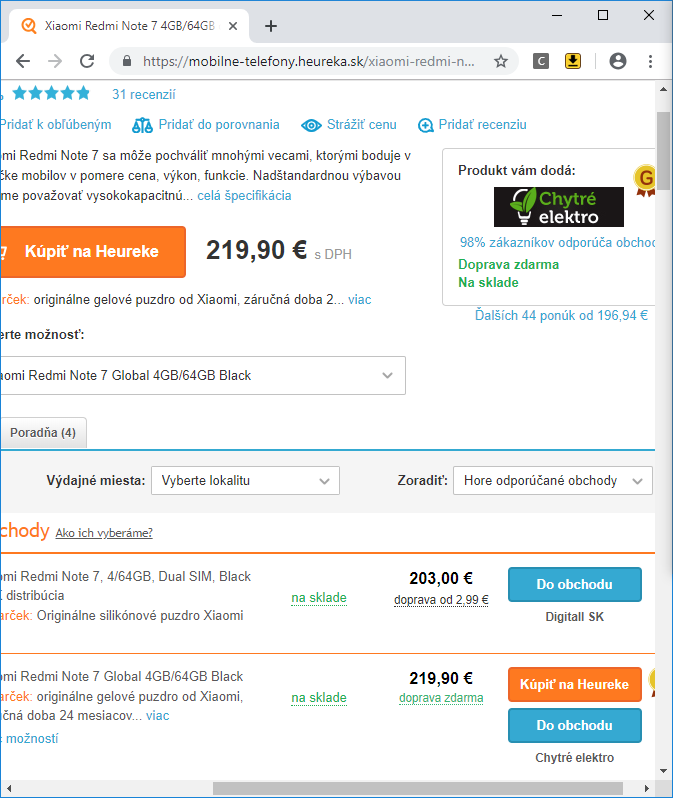 Obrázok  Anotovanie zoznamu obchodov a cien pre smartfónPo anotovaní názvu obchodov a cien sa z tejto stránky dostaneme na stránku špecifikácie smartfónu a anotujeme tu názov a popis. Na nasledujúcom obrázku je zobrazený scraper Data Toolbar, v ktorom sme vytvorili kliknutie pomocou akcie „Open“. Používateľ potom klikne na tlačidlo „Open“ a do prehliadača sa mu načíta stránka špecifikácie. 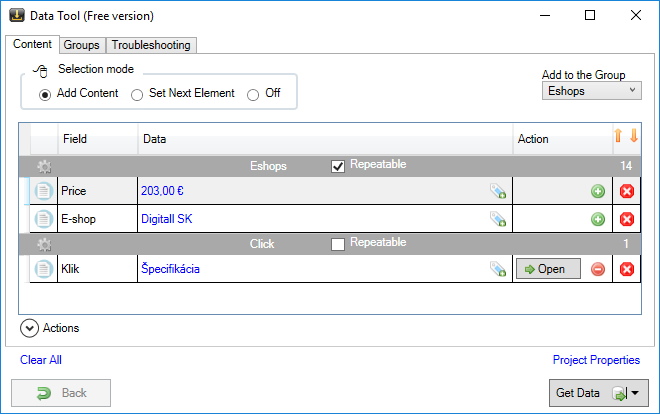 Obrázok  Anotovanie objektu zobrazeného na viacerých stránkach pomocou scraper-a Data Toolbar a akcie “klik”Po otvorení stránky špecifikácie sa používateľovi zobrazí prázdny scraper, do ktorého pridá stĺpce názov smartfónu a popis. Na nasledujúcom obrázku je zobrazená anotácia stránky špecifikácie. Ak používateľ klikne na tlačidlo “Back”, tak scraper automaticky načíta predchádzajúcu stránku a zobrazí sa anotácia ako na predchádzajúcom obrázku.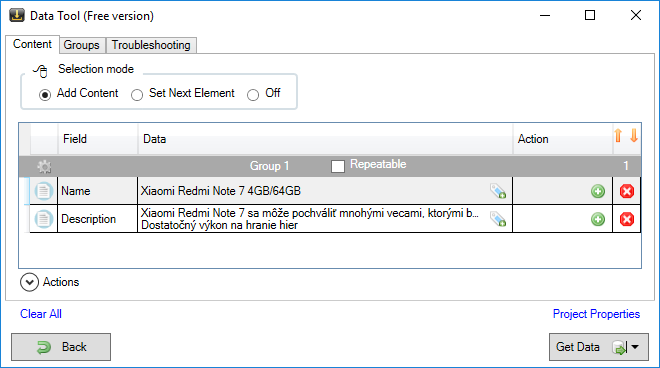 Obrázok  Anotovanie stránky špecifikácie pre smartfónTento spôsob je pre používateľa dostatočne intuitívny a nie je potrebné nastavovať veľké množstvo parametrov. Rovnako by sme postupovali aj v prípade, keby sa objekt nachádzal v zozname objektov. Časť jeho atribútov by sme získali zo zoznamu a časť z jeho detailovej stránky.Prechádzanie stránokPri extrahovaní viacerých objektov z webového portálu je väčšinou potrebné prechádzať viacero stránok, na ktorých sa každý z týchto objektov nachádza. Všetky scraper-e, ktoré sme testovali, fungovali tak, že na začiatku bolo potrebné nájsť zoznam objektov, cez ktorý sa dalo pomocou prekliknutia na každý z objektov dostať na prislúchajúcu detailovú stránku. Ak bol zoznam objektov rozložený na viacerých webových stránkach, tak bolo potrebné zadať typ stránkovania, tzv. „pagináciu“, pomocou ktorej scraper vedel prechádzať viacero stránok, a tým nájsť všetky objekty zoznamu. V prípade, keď sme chceli extrahovať viacero zoznamov objektov, tak bolo potrebné nájsť každý zoznam a priradiť k nemu typ stránkovania. Z toho vyplýva, že ak na webovom portáli neexistoval zoznam všetkých objektov, čiže objekty boli uložené do viacerých nesúvisiacich zoznamov, tak používateľ musel anotovať osobitne každý zoznam, aby vedel extrahovať všetky objekty z tohto portálu.Typy extrahovaných dátV tejto kapitole si ukážeme, aké typy dát dokážu extrahovať scraper-e, ktoré sme testovali. TextVšetky scraper-e dokázali extrahovať text z anotovaného elementu, ktorý sa v testovaných scraper-och nazýval text alebo „inner text“. Výsledkom po extrakcii bol text, ktorý obsahoval anotovaný element a text obsiahnutý vo všetkých potomkoch tohto elementu. Takéto texty vidí používateľ na webovej stránke a je schopný ich označiť myšou a skopírovať.Scraper Data Miner bol schopný extrahovať text len anotovaného elementu. Texty jeho potomkov odignoroval a nenachádzali sa vo výstupe. V niektorých scraper-och bolo na výber extrahovanie samotných čísel z textu. Outer a inner HTML elementuĎalšími typmi dát na extrakciu boli tzv. outer a inner HTML anotovaného elementu. Výsledok po extrakcii outer HTML je celý HTML kód elementu a jeho detí. Po extrakcii inner HTML je výsledok podobný outer HTML, avšak vo výsledku už nie je obsiahnutá otváracia a uzatváracia značka, tzv. „tag“ elementu, ktorý sme anotovali.Atribúty HTML elementov a sťahovanie súborovVäčšina scraper-ov dokázalo extrahovať len vopred vybrané hodnoty atribútov HTML elementov, ako napríklad „href“, v ktorom je uložená URL adresa, na ktorú tento element odkazuje, alebo „title“, čo je názov konkrétneho elementu. Niektoré scraper-e boli schopné extrahovať všetky typy atribútov a priradiť im ich hodnoty. Tieto atribúty môžu byť napríklad „href“, „title“, „class“ alebo „style“.Pomocou atribútu „href“ a „src“ dokázali scraper-e stiahnuť súbory, na ktoré tieto odkazy smerovali. Týmto spôsobom bolo možné stiahnuť ľubovoľný súbor alebo obrázok.Taktiež bolo možné extrahovať aj samotný názov značky elementu. Napríklad, ak sme mali značku „<img>”, tak výsledkom bol reťazec „IMG“.URL adresyĎalším typom dát na extrakciu bola URL adresa webovej stránky alebo rodičovská URL adresa. URL adresa webovej stránky je tá URL adresa, na ktorej sa nachádzajú extrahované dáta. Rodičovská URL adresa sa používa, ak je na webovej stránke použitá tzv. „iframe“ značka, v ktorej je zobrazený obsah inej webovej stránky. Z tejto webovej stránky nachádzajúcej sa v „iframe“ teda vieme získať URL adresu rodičovského HTML dokumentu, ktorý obsahuje daný „iframe“.Súčasný stav a návrh riešeniaSúčasná verzia nášho scraper-a Exago je špeciálne navrhnutá, aby dokázala anotovať a extrahovať stránky z internetových obchodov. Chceli by sme prerobiť súčasnú verziu Exaga na univerzálny webový scraper, ktorý by dokázal extrahovať ľubovoľné objekty.Zoznam objektovExago dokáže anotovať a extrahovať zoznam komentárov používateľov daného produktu. Každý komentár má atribúty: autor, názov, dátum, popis, hodnotenie produktu a hodnotenie komentára. Štruktúra takto uložených komentárov nie je hierarchická, resp. stromová. Používateľ Exaga nedokáže extrahovať ľubovoľný zoznam objektov s ľubovoľnými atribútmi, avšak extrahovanie komentárov je tomu veľmi podobné.Navrhujeme vytvoriť štruktúru podobnú komentárom z Exaga, kde si používateľ bude môcť pomenovať atribúty podľa vlastnej potreby, ako je to implementované vo všetkých spomínaných scraper-och. Tým pádom používateľ bude môcť anotovať a extrahovať ľubovoľné objekty s ľubovoľnými atribútmi. V tejto štruktúre by sme chceli vytvárať vzťahy medzi jednotlivými objektmi a atribútmi, ako v scraper-i ParseHub, a hierarchicky ich ukladať.Detailová stránkaExago-m je možné anotovať aj detailovú stránku produktu, pričom názvy atribútov sú fixné. Je možné anotovať cenu, názov, popis, identifikátor produktu a iné vlastnosti produktov v internetových obchodoch. Ďalej je možné anotovať zoznam názvu atribútu s priradenou hodnotou, pričom používateľovi stačí kliknúť na jeden z názvov atribútov. Ďalej sa automaticky identifikujú aj ďalšie názvy atribútov a k nim priradia prislúchajúce hodnoty. Nie je však možné vytvoriť názov ľubovoľného atribútu a priradiť k nemu hodnotu.Navrhujeme, aby používateľ dokázal vytvoriť názov vlastného atribútu a aby vedel k nemu priradiť ľubovoľnú hodnotu, ktorej typ by sedel s týmto vytvoreným názvom atribútu. Niekedy sa môže stať, že názov atribútu sa už nachádza na webovej stránke, takže chceli by sme implementovať aj možnosť priradenia názvu atribútu len kliknutím na názov atribútu. K anotovanej hodnote by sa tento názov priradil a používateľ by už nemusel vypisovať názov atribútu.Ďalej navrhujeme, aby na detailovej stránke objektu bolo možné anotovať zoznamy rôznych typov objektov. Hlavnému objektu by teda prislúchali zoznamy iných objektov, ako napríklad zoznam hercov pre anotovaný film. Navyše by sme chceli, aby bolo možné pre každý objekt z takéhoto zoznamu priradiť ďalší zoznam objektov alebo atribúty a docieliť stromovú štruktúru.Jeden objekt na viacerých stránkachTaktiež by sme chceli implementovať funkcionalitu, ktorá umožňuje anotovanie jedného objektu s detailmi zobrazenými na viacerých detailových stránkach. Navrhujeme, aby sa toto anotovanie dalo vykonať podobným spôsobom, ako to robí scraper Data Toolbar, teda pomocou preklikávaním sa medzi stránkami. Navyše by sme používateľovi dali možnosť výberu, či si praje, aby vytvorený klik bol uložený v extrahovaných dátach a k tomuto kliku by prislúchali dáta z webovej stránky, alebo by sa tento klik neuložil. Na úroveň takého kliku by už v extrahovaných dátach boli uložené dáta z webovej stránky, na ktorú klik smeruje.Interaktívne anotovanieĎalej navrhujeme implementovať možnosť interaktívneho anotovania, ako v scraper-och Dexi.io alebo Data Miner, a tak zjednodušiť prácu anotovania neskúseným používateľom. Cieľom je, aby používateľ po spustení Exaga vedel vykonať anotáciu bez toho, aby študoval návody alebo tutoriály. Túto funkcionalitu by používatelia mohli vypnúť po získaní zručnosti v našom scraper-i.Dynamické načítavanie obsahuNiektoré webové stránky podporujú dynamické načítavanie obsahu, tzv. nekonečné rolovanie (infinite scrolling), kde pri rolovaní myšou nadol sa na konci stránky zobrazí nový obsah. Navrhujeme preto dať používateľovi možnosť, aby mohol nakonfigurovať v Exagu, že na anotovanej stránke sa nachádza toto dynamické načítavanie a scraper pri extrakcii dát bude vykonávať toto rolovanie, aby mu bol zobrazený predtým skrytý obsah. Tým pádom budeme vedieť extrahovať viac dát.Sťahovanie súborovVäčšina scraper-ov obsahovala možnosť stiahnutia súboru. Exago ešte sťahovanie ľubovoľného súboru nepodporuje, ale jeden z našich ďalších cieľov je, aby v ňom táto funkcionalita bola implementovaná. Chceli by sme, aby bolo možné stiahnuť, čo najviac typov súborov. To by zahrňovalo súbory, ktoré nie sú priamo určené na sťahovanie. Môžu to byť napríklad videá alebo audio súbory z rôznych streamovacích služieb, ako je YouTube či SoundCloud. Súbory by sme vedeli stiahnuť na server, kde by im bol priradený jednoznačný identifikátor. Vo výstupe extrakcie by sme ku každému extrahovanému objektu, ktorý obsahuje aj akciu stiahnutie súboru, priradili tento príslušný identifikátor. Takto by súbory uložené na serveri prislúchali k extrahovaným objektom uložených vo formáte JSON.Vyplnenie textových políV niektorých situáciách sa stáva, že dáta, ktoré chceme extrahovať, sú zobrazené až po autentifikácii používateľa, alebo po vyplnení nejakého formulára. Je teda vhodné riešiť aj automatizované vyplnenie textových polí na webových stránkach počas extrahovania. Navrhujeme teda vytvoriť akciu „edit text field“ (uprav textové pole), ktorá anotované textové pole vyplní ľubovoľným textom. Anotovanie tabuliek Do nášho scraper-a Exago by sme taktiež chceli implementovať špeciálny modul pre anotovanie ľubovoľných tabuliek, ktoré môžu obsahovať viacero stĺpcov. Navrhujeme, aby anotovanie tabuľky bolo vytvárané takým spôsobom, aby používateľ nemusel ručne písať názvy stĺpcov, ale aby názvy stĺpcov a prislúchajúce hodnoty boli identifikované automaticky. Ak by nastal prípad, že sa názvy týchto stĺpcov identifikujú nesprávne, tak používateľ by mal možnosť anotovať len názvy stĺpcov a konkrétne hodnoty pre každý riadok tabuľky by boli už identifikované automaticky. Používateľ by si mohol vybrať, v akom formáte by chcel uložiť túto tabuľku, pričom by mal na výber z formátov, ako sú napríklad CSV alebo XLSX.